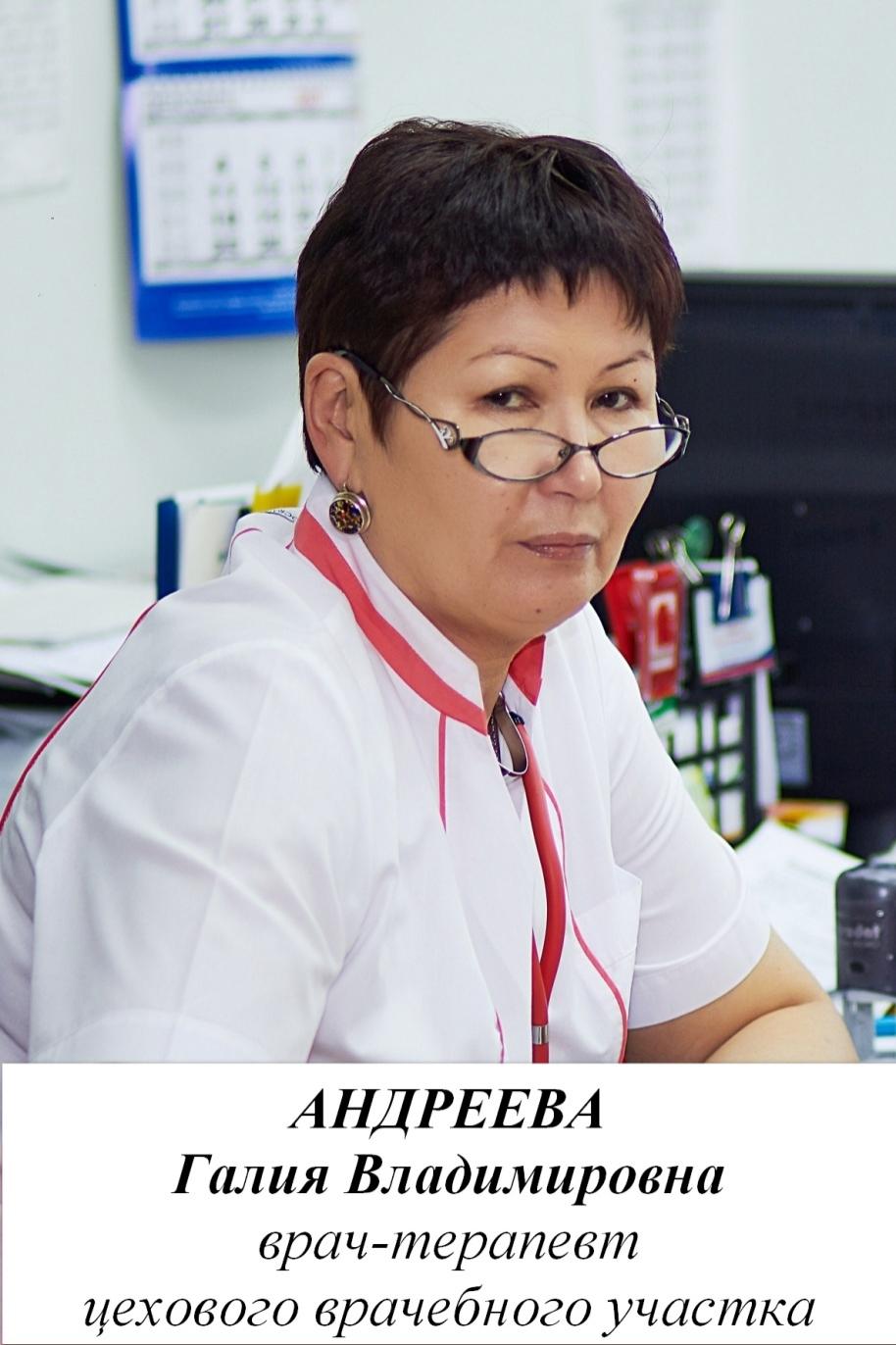 Опыт работы - с 1983 годаОБРАЗОВАНИЕКрасноярский государственный медицинский институт в 1983 годупо специальности «лечебное дело»ДОЛЖНОСТЬВрач-терапевт участковый цехового врачебного участка, высшая категорияСЕРТИФИКАТЫ«Терапия»Аккредитация 2023 год,  срок действия: 5 лет